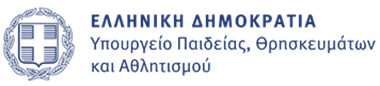 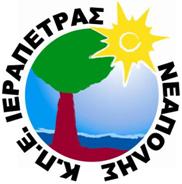 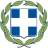 Αριθμ. Πρωτ. 67/Φ21                              Ιεράπετρα 28/09/23Προς: Περιφερειακές Διευθύνσεις Εκπαίδευσης επικράτειας.Κοινοποίηση: ΙΝΕΔΙΒΙΜΘΕΜΑ: «Παράταση προκήρυξης συμμετοχής εκπαιδευτικών στο Εθνικό Θεματικό Δίκτυο Αειφόρου  Εκπαίδευσης με τίτλο: «Διατροφή, Περιβάλλον & Yγεία». Η Π.Ο. του Κ.Π.Ε./Κ.Ε.ΠΕ.Α. Ιεράπετρας - Νεάπολης, δίνει παράταση δύο εβδομάδων στην εγγραφή μελών του δικτύου «Διατροφή, Περιβάλλον & Yγεία»μέχρι την Παρασκευή 20 Οκτωβρίου 2023, λόγω της καθυστερημένης έναρξης των μαθημάτων σε πληγείσες περιοχές της επικράτειας.   Δικαίωμα συμμετοχής, στο Εθνικό Θεματικό Δίκτυο εκπαίδευσης για την αειφορία με τίτλο: «Διατροφή, Περιβάλλον & Υγεία». ανά την επικράτεια, έχουν:Εκπαιδευτικοί Α/θμιας & Β/θμιας εκπαίδευσης με Σχολικές ομάδες/τμήματα,.Μέλη Π.Ο. των Κ.Π.Ε./Κ.Ε.ΠΕ.Α.Συντονιστές εκπαιδευτικού έργου ή υπεύθυνοι σχολικών δραστηριοτήτων.Όσοι από τους παραπάνω επιθυμούν να ενταχθούν στο δίκτυο μπορούν να υποβάλουν αίτηση στην παρακάτω φόρμα μέχρι την Παρασκευή 20 Οκτωβρίου 2023.https://forms.gle/CD7KnWp8iAnjctPH7Συντονιστικός Φορέας: Κ.Ε.ΠΕ.Α. Ιεράπετρας – Νεάπολης,  Λασιθίου.                                                           Ο  προϊστάμενος του Κ.Π.Ε./Κ.Ε.ΠΕ.Α.                                                                      Μυλωνάκης ΕυστράτιοςΣκεπτικό:   Η απόφασή μας για την ανανέωση του δικτύου, εκτός των παρακάτω, οφείλεται και στο γεγονός ότι κατά το παρελθόν σχολικό έτος, πιστεύουμε, ότι η λειτουργία του ήταν σε μεγάλο βαθμό επιτυχής. Πραγματοποιήθηκαν στο πλαίσιο λειτουργίας του δικτύου αρκετές επιμορφωτικές και εκπαιδευτικές δράσεις οι οποίες βοήθησαν εκπαιδευτικούς και μαθητές να γνωρίσουν τη σημασία της διατροφής για την υγεία τη δική μας αλλά και του πλανήτη.Η τροφή μας χρειάζεται ενέργεια και  νερό για να παραχθεί και πολλές φορές η «λαιμαργία» μας οδηγεί στην κατάχρηση πολύτιμων πόρων. Σύμφωνα με πηγές (http://www.wwf.gr), η διατροφή μας κοστίζει στον πλανήτη:34% γη69% καθαρό νερό70% βιοποικιλότητα Επιπλέον,Σύμφωνα με τον Οργανισμό Τροφίμων και Γεωργίας του ΟΗΕ (FAO), υπάρχουν περίπου 815 εκατ. άνθρωποι οι οποίοι κοιμούνται πεινασμένοι, ενώ την ίδια στιγμή 1,9 δισ. άτομα είναι υπέρβαρα.Συνολικά, το 95% του πληθυσμού στην Ελλάδα, δεν προσλαμβάνει τις συστηνόμενες ποσότητες πολυακόρεστων λιπαρών οξέων (φυτικά έλαια και ψάρι), ενώ το 60% δεν προσλαμβάνει αρκετές φυτικές ίνες (φρούτα, λαχανικά, όσπρια). Η απουσία σχολικών γευμάτων στη διάρκεια της πανδημίας επιδείνωσε το πρόβλημα. Η Ελλάδα βρίσκεται στις πρώτες θέσεις στην Ευρώπη στην παιδική παχυσαρκία με αυξητικές τάσεις και σύμφωνα με τις διαθέσιμες ερευνητικές πληροφορίες σε παγκόσμιο επίπεδο, η Ελλάδα συγκεντρώνει το υψηλότερο ποσοστό των παιδιών με κεντρική  παχυσαρκία. Η χώρα μας αν και βγήκε πρόσφατα από μία δεκαετή οικονομική κρίση είναι τρίτη στη σπατάλη τροφίμων παγκοσμίως. Σύμφωνα με έρευνα που έγινε υπό την επίβλεψη του ΟΗΕ, το 2019 σε κάθε έναν από εμάς αντιστοιχούσαν 142 κιλά τροφίμων που πετάχτηκαν στα σκουπίδια, όταν ο παγκόσμιος μέσος όρος είναι 74 κιλά.  Συνολικά στη χώρα μας πετιούνται κάθε χρόνο στα σκουπίδια 1,484 εκατ. τόνοι τροφίμων. Στην Ευρώπη κατέχουμε την αρνητική πρωτιά.Η Παιδαγωγική Ομάδα του ΚΕΠΕΑ. Ιεράπετρας- Νεάπολης εκτιμά πως τα δεδομένα αυτά όπως και η μέχρι τώρα ενσωμάτωσή αυτών των προβληματισμών σε αρκετά από τα εκπαιδευτικά μας προγράμματα, μας οδήγησε στην απόφαση για συγκρότηση Εθνικού Θεματικού Δικτύου. Επίσης, η λειτουργία του Περιφερειακού Θεματικού Δικτύου «Περιβάλλον, Υγεία & Διατροφή» συγκέντρωσε μεγάλη συμμετοχή σχολείων, μαθητών και εκπαιδευτικών κάνοντας έτσι επιτακτική την ανάγκη για διεύρυνσή του σε επίπεδο εθνικό όπως λειτούργησε κατά το προηγούμενο σχολικό έτος 2021-2022.Το συνεχές και αυξανόμενο ενδιαφέρον για την θεματική αυτή από την εκπαιδευτική κοινότητα και η δική μας ενασχόληση με το θέμα της Μεσογειακής Διατροφής όσο και με το πώς συνδέεται η Διατροφή με το «ενεργειακό αποτύπωμα», οδήγησε την Παιδαγωγική Ομάδα και τη συντονιστική επιτροπή του δικτύου στην απόφαση για ανανέωση του εθνικού Θεματικού Δικτύου « Διατροφή, Περιβάλλον & Υγεία». Σκοπός του δικτύουΕίναι να εισάγει τους μαθητές/τριες ,εκπ/κούς και κοινωνικές ομάδες σε μια συλλογική δράση προβληματισμού σχετικά με τη σύνδεση της Διατροφής με τις έννοιες «φέρουσα ικανότητα» , «παραδοσιακή διατροφή», «σπατάλη φυσικών πόρων», «Υγιεινή διατροφή», «αειφορία των τοπικών κοινωνιών» «μείωση του οικολογικού και ενεργειακού αποτυπώματος Στόχοι του δικτύου:Οι μαθητές να ενημερωθούν -να ευαισθητοποιηθούν-προβληματιστούν σε θέματα που αφορούν την αειφορική διαχείριση των φυσικών πόρων , ώστε  να βελτιώσουν τις καταναλωτικές και διατροφικές τους συνήθειες και να αντιληφθούν ότι με την κατανάλωση τοπικών παραδοσιακών υγιεινών προϊόντων, ενδυναμώνεται η τοπική κοινωνίαΗ εξασφάλιση μιας διάρκειας στην εκπαιδευτική σχέση του ΚΠΕ με τα σχολεία και τους συνεργαζόμενους φορείςΗ επικοινωνία μαθητών και εκπαιδευτικών από διαφορετικές πόλεις και η συνεργασία με άλλους φορείς της πόλεις με κοινό στόχο την υγιεινή παραδοσιακή διατροφή.Η παιδαγωγική και επιστημονική υποστήριξη των σχολικών μονάδων σε συνεργασία με τους συμμετέχοντες επιστημονικούς και άλλους φορείς.Η οργάνωση επιμορφωτικών συναντήσεων και η παραγωγή εκπαιδευτικού υλικούΗ ανάπτυξη συνεργασιών στο πλαίσιο εθνικών αλλά και ευρωπαϊκών προγραμμάτων για την υλοποίηση δράσεων.Θεματικές ενότητες & ενδεικτική θεματολογία Μεσογειακή-Παραδοσιακή -Κρητική διατροφή.Σημασία της κατανάλωσης τοπικών βιολογικών προϊόντων Υπερκατανάλωση κρέατος-γαλακτοκομικών προϊόντων και περιβαλλοντικές επιπτώσειςΟικολογικό αποτύπωμα της διατροφής.Κομποστοποίηση οργανικών υπολειμμάτωνΜείωση παραγωγής οικιακών απορριμμάτωνΔιατροφική πολιτική.Μεταφορές τροφίμων και περιβαλλοντική επιβάρυνση (τροφοχιλιόμετρα).Διαχείριση γεωργικών φυτικών απορριμμάτων – μικρές και μεγάλες εγκαταστάσεις κομποστοποίησης.Ισορροπημένη διατροφή και άσκηση για υγεία και ευεξία.Γενετικά τροποποιημένα τρόφιμα και οι συνέπειες τους στο περιβάλλον και την υγεία μας.Παραδοσιακά τρόφιμα, η παραγωγή και η κατανάλωσή τους τοπικά.   Επιστημονικοί συνεργάτες. Με τις γνώσεις τους θα μας βοηθήσουν επιστήμονες από :Το Τμήμα Επιστήμης Διαιτολογίας-Διατροφής της Σχολής Επιστημών Υγείας & Αγωγής του Χαροκοπείου Πανεπιστημίου.Το Τμήμα Επιστημών Διατροφής και Διαιτολογίας της Σχολής Επιστημών Υγείας του Ελληνικού Μεσογειακού Πανεπιστημίου.Την Ιατρική Σχολή του Πανεπιστημίου Κρήτης.Το Τμήμα Κλινικής Διατροφής του Βενιζελείου Νοσοκομείου ΚρήτηςWWF ΕλλάςΠαιδαγωγικές ΜέθοδοιΔιεπιστημονική και διαθεματική μελέτη.Συστημική και Βιωματική προσέγγιση, δραματοποίηση, θεατρικό παιχνίδι.Εργασίες σε ομάδες.Μελέτη με εργασίες πεδίου.Άνοιγμα του σχολείου στην κοινωνία.Οι διδακτικές αρχές και μέθοδοι που χρησιμοποιούνται κατά την εφαρμογή της Εκπαίδευσης για την αειφορία στοχεύουν γνωστικά, συναισθηματικά και ψυχοκινητικά: στη διαμόρφωση ενεργών μαθητών, αυριανών ενεργών πολιτών .    στην ανάπτυξη της κριτικής σκέψης και συγκεκριμένων δράσεων και όχι απλά δραστηριοτήτων. στην κινητοποίηση και αποδέσμευση συγκινήσεων. στην καλλιέργεια της αισθητικής των μαθητών.στην ενεργοποίηση όλων των αισθήσεων με στόχο την κατάκτηση γνώσης. Διάρκεια και χρονοδιάγραμμα ανάπτυξηςΗ λειτουργία του δικτύου υπολογίζεται για τo σχολικό έτος 2023 – 2024  με προοπτική εξέλιξης και συνέχισης. Οι φάσεις εξέλιξης ορίζονται ως εξής:συμμετοχές σχολείων και υλοποίηση προγραμμάτωνδημιουργία ηλεκτρονικού περιβάλλοντος συνεργασίας επιμόρφωση εκπαιδευτικώνεκπαιδευτικό υλικό και υλικό προβολήςσυνεργασίες σε τοπικό, εθνικό, ευρωπαϊκό επίπεδοσυναντήσεις μαθητικών ομάδων, οργάνωση συνεδρίωνΧρονικά η εξέλιξη των δράσεων για κάθε σχολική χρονιά αρχίζει με τις δηλώσεις συμμετοχής των περιβαλλοντικών ομάδων, συνεχίζεται με την επιμόρφωση των εκπαιδευτικών και την υλοποίηση προγραμμάτων με την αξιοποίηση των Νέων Τεχνολογιών, ιδιαίτερα στο πεδίο της επικοινωνίας, συνεργασίας και προβολής. Το εκπαιδευτικό υποστηρικτικό υλικό και το υλικό προβολής που θα παραχθεί κατά τη διάρκεια λειτουργίας του δικτύου θα διανεμηθεί στα σχολεία που συμμετέχουν ενώ οι συναντήσεις των μαθητικών ομάδων υλοποιούνται σε σύγχρονη και ασύγχρονη μορφή στην ηλεκτρονική πλατφόρμα του. Η τελική συνάντηση με προβολή μαθητικών εργασιών και καλών πρακτικών προβλέπεται να γίνει διαδικτυακά. ΕΛΛΗΝΙΚΗ ΔΗΜΟΚΡΑΤΙΑΕΛΛΗΝΙΚΗ ΔΗΜΟΚΡΑΤΙΑΥΠΟΥΡΓΕΙΟ ΠΑΙΔΕΙΑΣΘΡΗΣΚΕΥΜΑΤΩΝ & ΑΘΛΗΤΙΣΜΟΥ  ΥΠΟΥΡΓΕΙΟ ΠΑΙΔΕΙΑΣΘΡΗΣΚΕΥΜΑΤΩΝ & ΑΘΛΗΤΙΣΜΟΥ  ΠΕΡΙΦΕΡΕΙΑΚΗ  Δ/ΝΣΗ  Π. & Δ. ΕΚΠ/ΣΗΣ ΚΡΗΤΗΣΠΕΡΙΦΕΡΕΙΑΚΗ  Δ/ΝΣΗ  Π. & Δ. ΕΚΠ/ΣΗΣ ΚΡΗΤΗΣΚ.Ε.ΠΕΑ. ΙΕΡΑΠΕΤΡΑΣ - ΝΕΑΠΟΛΗΣΚ.Ε.ΠΕΑ. ΙΕΡΑΠΕΤΡΑΣ - ΝΕΑΠΟΛΗΣΤαχ. Δ/νση:ΟΔΥΣΣΕΑ ΕΛΥΤΗΤαχ. Δ/νση:Τ.Κ. 72200 ΙΕΡΑΠΕΤΡΑΤηλέφωνα :28420 – 23103, 28420 – 24684E – mail :Ιστότοπος:mail@kpe-ierap.las.sch.grhttp://kpe-ierap.las.sch.gr